Дорогие друзья!!!Спасибо всем кто принял участие в сетевом конкурс рисунков «Город будущего», который проходил с 30 октября по 7 ноября 2020 г. Всего на конкурс мы получили 70 работ. Возраст участников от 3 до 16 лет.Победителями стали: Диплом победителя I степени Пушкарев Тимофей 1 «а» класс МАОУ школа № 3Диплом победителя I степени Непобедимов Леонид МАДОУ детский сад № 5 (корпус 10)Диплом победителя I Непобедимова Анастасия  ГКУСО ПК ЦПД г. ГорнозаводскаДиплом победителя  II степени Кудрявцева Дэлора 2 «в»  класс МАОУ школа № 3Диплом победителя  II степени Продан Артем МАДОУ детский сад № 5 (корпус 5)Диплом победителя  III степени Черных Рафаэль 1 «а» класс МАОУ школа № 3Диплом победителя  III степени Иванова Алена детский сад № 5Все остальные участники конкурса получат сертификаты участников конкурса. 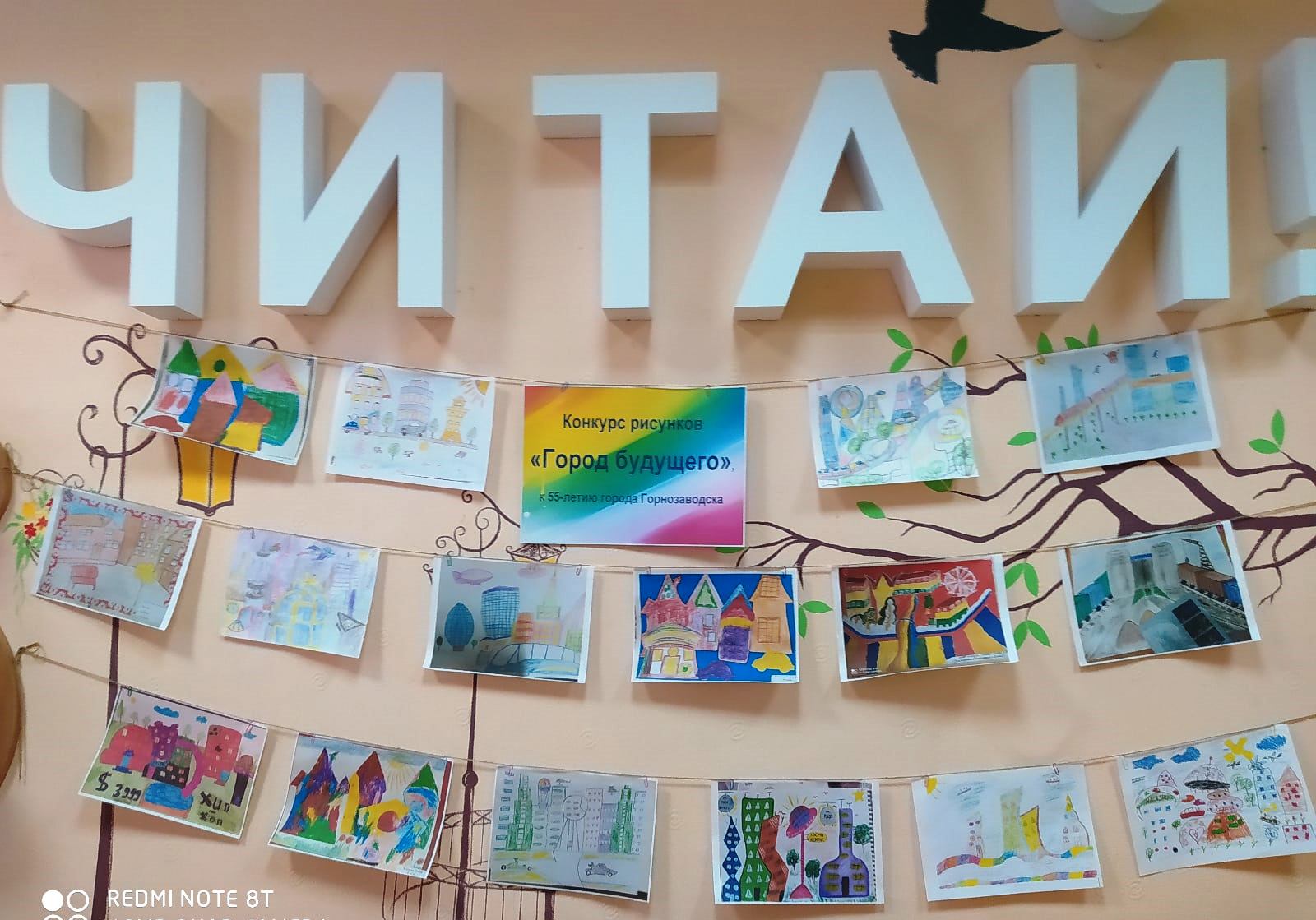 